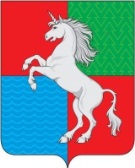 Протоколрассмотрения публичных слушаний по обсуждению документации по внесению изменений в документацию по планировке территории, расположенной в городе Выкса Нижегородской областиг. Выкса                                                                                               26.09.2017Место проведения: Нижегородская область, город Выкса, Красная площадь, здание 1, каб. 305 (здание администрации).Начало проведения: 17-30 часовОкончание проведения: 18-30 часовПрисутствовали:Д.В.Растунин - заместитель главы администрации городского округа город Выкса, председательствующий на публичных слушаниях;Ю.Д.Чиркова - консультант отдела архитектуры и градостроительства, секретарь публичных слушаний.Представители заявителя:Малкин П.А.Рыжков А.А.Растунин Д.В. доложил о материалах дела, предоставленных в администрацию городского округа город Выкса Нижегородской области по рассматриваемому вопросу, разъяснил о требованиях законодательства при обсуждении документации по внесению изменений в документацию по планировке территории, расположенной в городе Выкса Нижегородской области, а также о том, что публичные слушания проводятся на основании распоряжения главы местного самоуправления городского округа город Выкса от 16 августа 2017 года №23-р «О назначении публичных слушаний».Извещение о проведении публичных слушаний и распоряжение главы местного самоуправления городского округа город Выкса от 16 августа 2017 года №23-р «О назначении публичных слушаний» опубликованы в газете «Выксунский рабочий» от 25 августа 2017 года №33(18146), размещены на сайте администрации городского округа город Выкса с сети Интернет.Участники публичных слушаний имеют право представлять свои предложения и замечания, задавать вопросы, касающиеся обсуждения данного вопроса.Растунин Д.В.начал своё выступление с рассказа о том, что ранее, на данную территорию был разработан проект планировки территории, включая проект межевания территории «Развитие застроенной территории по улице Красные Зори города Выкса (между домами №№ 37, 45-А)» и утвержден постановлением администрации городского округа город Выкса Нижегородской области от 30.12.2014 № 5534. Далее слово для представления проекта предоставили Рыжкову А.А.:«Здравствуйте, уважаемые жители города Выкса и комиссия. Сегодня речь пойдет о проекте по внесению изменений в ранее утвержденную документацию по планировке территории по улице Красные зори в г.Выкса. Внести изменения необходимо в чертеж межевания территории, выделив для дальнейшего формирования, отдельный земельный участок для размещения 10 стояночных мест с видом разрешенного использования «коммунальное обслуживание».Проектируемый участок расположен по ул. Красные зори (между домами №№ 37, 45-А) в городском округе город Выкса Нижегородской области.В целом всё. Если есть вопросы, задавайте.»Растунин Д.В.: «Вопросов по представленному проекту нет, публичные слушания закончены и считаются состоявшимися. Отчет и решения, которые будут приниматься по результатам слушаний, мы опубликуем в установленном законом порядке.»Председательствующий на слушаниях,заместитель главы администрации                                                   Д.В.РастунинСекретарь публичных слушаний                                                    Ю.Д.Чиркова